1JD1/2RBReadingWritingMathsTopicMonday Read your reading book or choose one on Oxford Owl. You could also listen to a storyline online – use the link https://www.storylineonline.net/Handwriting:I, J, K, LCapital letters practise, this is continued from remote learning.Challenge: Think of a name that starts with each letter and write it down.LO: Add by making 10 (practically). Show how you can add using ten frames. Show making ten first. Only use 2 different colours as this will aid them tomorrow.i.e. 7 + 4 = Put 7 counters of the same colour.Then add 4 in another counter. Point out how the 4 has split into a 3 (to make the ten) and a 1.Continue with examples.6 + 5 is the same as 10 + _____They both equal _____Paws Claws and Whiskers:Group animals.Appearance (what they look like – wing/fur/scales)What they eatWhere they liveTuesdayRead your reading book or choose one on Oxford Owl.English:LO: To experience the story.Listen to the story, either read to the children or on the link on You Tube. Then have 4 stations set up explain these stations to the children.https://youtu.be/Rm3JsewQIWwChildren to:Explore different role play stations make puppets.Ask questions to a character. Answer some questions Act out some of the story.LO: Add by making 10 (fill in the gaps)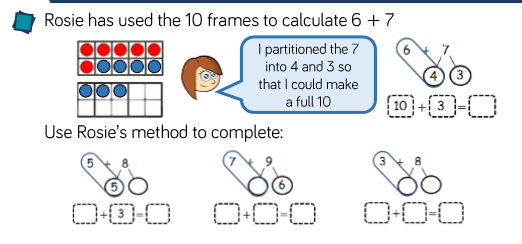 Step 1: Do the addition using 2 different colours.Step 2: write what the second number has been split into (making sure the first number is the part on the full ten frame)Step 3: complete the 10 + ___ = ____Continue with examples and children making their own ten frames with counters. PE You tube- Cosmic Yoga, Joe Wicks workouts for kids. WednesdayRead your reading book or choose one on Oxford Owl.Walk around the local area and write a list of all the different animals that you can see – the lake has some interesting birds – maybe you could find out some of their names.LO: Subtraction – Pictorially. Explain they are going to do their own subtractions.Show children how to solve using pictures. 13 – 5 = Continue with examples.Paws, Claws and Whiskers:What animals are CarnivoresHerbivores OmnivoresThursdayPractise reading the red and green words.See how speedy you can get.Handwriting:M, N, O, PCapital letters practise, this is continued from remote learning.Challenge: Think of a country or a place that starts with each letter and write it down.LO: Subtraction – Number line.  Write “There were 16 ducks in a pond. 9 flew away. How many are left?”Ask children. How we could solve this on a number line? Explaining why we start at/go back so many jumps etc.Continue with examples. Arts and Crafts:Mother’s Day Card:Make either a Mother’s Day Card or make a very special person card. It could be for Dad, Nana/Granny/Grandma, Grandad, you could even make one for a sibling – show them that you love them.FridayChoose 3 green words and put them into a sentence.LO: To write a character description.Write a character description with the children using the adjectives that they have scribed with the adult.Make sure that recapping punctuation and knowing that names need CL’s.Re-read back when writing and sound out some of the hard words.Maths with Parents – Sign up and have a go online. Make sure that you remember to add photos of you doing it with your parents.RE: